1ο ΓΥΜΝΑΣΙΟ ΑΓΙΟΥ ΔΗΜΗΤΡΙΟΥ                                      ΣΧ.ΕΤΟΣ   2013 – 2014ΘΕΜΑΤΑ ΓΡΑΠΤΩΝ  ΑΠΟΛΥΤΗΡΙΩΝ  ΕΞΕΤΑΣΕΩΝ ΠΕΡΙΟΔΟΥ ΜΑΪΟΥ- ΙΟΥΝΙΟΥ  ΣΤΗ ΦΥΣΙΚΗ Γ΄ ΤΑΞΗΣΘΕΜΑ 1οΝα γράψετε στην κόλα σας το γράμμα  κάθε πρότασης, και δίπλα σε κάθε γράμμα τη λέξη Σωστό αν η πρόταση είναι σωστή και τη λέξη Λάθος αν η πρόταση είναι λάθος.Α. Ηλεκτρικό ρεύμα είναι η προσανατολισμένη κίνηση ηλεκτρονίων η γενικότερα φορτισμένων σωματιδίων.Β. Τα σώματα που επιτρέπουν το διασκορπισμό του ηλεκτρικού φορτίου σε όλη τους την έκταση λέγονται αγωγοί.Γ. Στις διαδικασίες που συμβαίνουν στη φύση το ηλεκτρικό φορτίο δεν διατηρείται πάντα.Δ. Διάχυση συμβαίνει όταν το φώς συναντά μια λεία επιφάνεια.Ε. Για να προστατέψουμε τις ηλεκτρικές συσκευές από βραχυκύκλωμα χρησιμοποιούμε τις ηλεκτρικές ασφάλειες.ΘΕΜΑ 2ο Α)Να διατυπώσετε το νόμο του Coulomb, και να γράψετε την αντίστοιχη  σχέση.B) Δύο αρνητικά φορτισμένες σφαίρες   με φορτία   Q1= -2x10-6C,    Q2= -3x10-6C απέχουν μεταξύ τους απόσταση    r    σύμφωνα με το παρακάτω σχήμα. 	Q1                                                     r                                              Q2           Ι)     α)  Να μεταφέρετε το σχήμα στην κόλα σας και να σχεδιάσετε την ηλεκτρική δύναμη που ασκείται σε κάθε σφαίρα.        β)   να συγκρίνετε τα μέτρα αυτών των δυνάμεων. Να αιτιολογήσετε την απάντησή σας.ΙΙ)    Αν διπλασιάσουμε τη μεταξύ τους απόσταση r τότε η δύναμη ανάμεσα στα φορτία      Α. Θα τετραπλασιαστεί                 Β.   Θα υποδιπλασιαστεί                Γ.   Θα υποτετραπλασιαστεί .Να επιλέξετε τη σωστή απάντηση και να δικαιολογήσετε την επιλογή σας.ΘΕΜΑ 3ο  H   ένταση του ρεύματος που διαρρέει έναν αγωγό είναι Ι=2Α.    Ι) Πόσο ηλεκτρικό φορτίο q  περνά από μια διατομή του αγωγού σε χρόνο 16s;   ΙΙ) Πόσα ηλεκτρόνια πέρασαν από την ίδια διατομή στον παραπάνω χρόνο; Δίνεται το φορτίου του ηλεκτρονίου qe=-1,6x10-19 CΘΕΜΑ 4ο 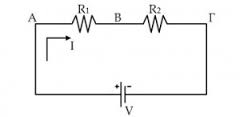 Δύο αντιστάτες R1=10Ω και   R2=40Ω συνδέονται σε σειρά όπως στο σχήμα. Στις άκρες του κυκλώματος συνδέεται πηγή με τάση V=200 Volt.Να υπολογίσετε:  Α. Την ισοδύναμη αντίσταση του κυκλώματος Rολ.  Β. Την ένταση του ρεύματος I που διαρρέει το κύκλωμα. Γ. Την τάση V2 στα άκρα του αντιστάτη R2. ΘΕΜΑ 5ο Α) Τι ονομάζεται περίοδος μιας ταλάντωσης;Β) Τι ονομάζεται συχνότητα μιας ταλάντωσης.ΘΕΜΑ 6ο  Α) Eνα απλό εκκρεμές εκτελεί 12 ταλαντώσεις σε 24 δευτερόλεπτα.              Ι) Να υπολογίσετε την περίοδο του εκκρεμούς.            ΙΙ) Αν αυξήσουμε  το μήκος του εκκρεμούς τότε η περίοδος μπορεί να γίνει:                                 Α.  2,5 s                      B. 1.7 s                       Γ. 2 s.Να επιλέξετε τη σωστή απάντηση και να δικαιολογήσετε την επιλογή σας.Β) Να μεταφέρετε στην κόλα σας συμπληρωμένο τον παρακάτω πίνακα που αφορά τις τιμές της δυναμικής ενέργειας, της κινητικής ενέργειας και της ολικής ενέργειας της ταλάντωσης του εκκρεμούς σε διάφορες θέσεις. Οι τιμές της ενέργειας είναι σε Joule.ΘΕΜΑ 7ο Α) Περιγράψτε τα είδη των κυμάτων ανάλογα με τον τρόπο κίνησης των σωματιδίων του μέσου διάδοσης.Β) Σε μια χορδή μεγάλου μήκους διαδίδεται ένα κύμα με ταχύτητα υ=20 m/s . To κύμα έχει συχνότητα f=10Ηz. Nα υπολογίσετε το μήκος κύματος λ.ΘΕΜΑ 8ο Αν η ταχύτητα του φωτός στο κενό είναι 300.000 Κm/s, και το ένα έτος έχει 365 ημέρεςΑ)  Ποια από τις παρακάτω ποσότητες αντιστοιχεί σε ένα έτος φωτός;            Ι) 3000000x365 Km                II) 300.000x365x24x3600 Km               III) 300.000x365x24x3600 secΝα επιλέξετε τη σωστή απάντηση και να αιτιολογήσετε πλήρως την απάντησή σας.Β) Ο αστέρας Σείριος απέχει 9 έτη φωτός από τη Γη.   Ι) Ποια χρονολογία έγινε μια αλλαγή στη λαμπρότητα του Σείριου, που παρατηρήθηκε σήμερα από ένα τηλεσκόπιο στη Γή;ΙΙ) Αν  υπήρχε ένα διαστημόπλοιο που κινείται με ταχύτητα 60.000 Km/s σε πόσο χρόνο θα μπορούσε να πραγματοποιήσει το ταξίδι από τη Γη στο Σείριο;ΘΕΜΑ 9ο   Α) Nα γράψετε τους νόμους της κατοπτρικής ανάκλασης του φωτός.Β) Στο διπλανό σχήμα η γωνία θ=500, και ή γωνία διάθλασηςείναι διπλάσια από τη γωνία πρόσπτωσής.     Ι)     α) Να μεταφέρετε το σχήμα στην κόλα σας, και να σημειώσετε στο  σχήμα τη γωνία πρόσπτωσης (π), τη γωνία ανάκλασης (α)  και τη γωνία διάθλασης (δ).       β) Να υπολογίσετε τις παραπάνω γωνίες.     ΙΙ) Ποιο από τα υλικά Α και Β είναι οπτικά πυκνότερο;          Να δικαιολογήσετε την απάντηση σας.Να επιλέξετε 6 από τα  9 θέματα.      Ο ΔΙΕΥΘΥΝΤΗΣ                                                                                    Ο   ΚΑΘΗΓΗΤΗΣ                                                                                                                           ΜΑΘΙΟΥΔΑΚΗΣ ΚΚΙΝΗΤΙΚΗ ΕΝΕΡΓΕΙΑΔΥΝΑΜΙΚΗ ΕΝΕΡΓΕΙΑΟΛΙΚΗ ΕΝΕΡΓΕΙΑΘΕΣΗ ΙΣΟΡΡΟΠΙΑΣ200ΕΝΔΙΑΜΕΣΗ  ΘΕΣΗ120ΑΚΡΑΙΑ ΘΕΣΗ